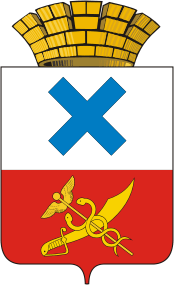 ПОСТАНОВЛЕНИЕ администрации Муниципального образования город Ирбитот   19  сентября 2018  года  №  1639 -ПАг. Ирбит	О внесении изменений в постановление администрации Муниципального образования город Ирбит от 19.05.2017 № 782 «Об общественной муниципальной комиссии по обеспечению реализации муниципальной программы формирования современной городской среды  на территории Муниципального образования город Ирбит»В связи с изменением кадрового состава администрации Муниципального образования город Ирбит, в целях реализации в 2018-2022 годах на территории Муниципального образования город Ирбит приоритетного проекта «Формирование комфортной городской среды», в соответствии с Постановлением Правительства Российской Федерации от 10 февраля 2017 года № 169 «Об утверждении Правил предоставления и распределения субсидий из федерального бюджета бюджетам субъектов Российской Федерации на поддержку государственных программ субъектов Российской Федерации и муниципальных программ формирования современной городской среды», руководствуясь  частью 1 статьи 27 Устава Муниципального образования  город Ирбит, администрация Муниципального образования город ИрбитПОСТАНОВЛЯЕТ: 1. Внести изменения в постановление администрации Муниципального образования город Ирбит от 19.05.2017 № 782 «Об общественной муниципальной комиссии по обеспечению реализации муниципальной программы формирования современной городской среды  на территории Муниципального образования город Ирбит»: приложение  № 1 к постановлению администрации Муниципального образования город Ирбит от 19 мая 2017 года № 782 изложить в новой редакции (прилагается).2. Начальнику отдела организационной работы и документобеспечения администрации Муниципального образования город Ирбит (И.В. Панкрашкина) разместить настоящее постановление на официальном Интернет-портале администрации Муниципального образования город Ирбит.3. Контроль за исполнением  настоящего постановления оставляю за собой.Глава Муниципальногообразования город Ирбит                                                                           Н.В. ЮдинПриложение 1 к постановлению администрации Муниципального образования город Ирбитот « 19 » сентября  2018 № 1639-ПА
СОСТАВОбщественной муниципальной комиссии по обеспечению реализации муниципальной программы формирования современной городской среды на территории Муниципального образования город ИрбитПредседатель комиссии:Юдин НиколайВениаминовичЗаместитель председателя комиссии:Глава Муниципального образования город ИрбитЛобанов Сергей СеменовичЗаместитель главы администрации Муниципального образования город ИрбитСекретарь комиссии:Мамаева Светлана АлександровнаЧлены комиссии:Васильев Николай ВалерьевичГладкова Ольга Алексеевна Ведущий специалист отдела городского хозяйства администрации Муниципального образования город ИрбитЗаместитель председателя  Думы Муниципального образования город Ирбит, секретарь Ирбитского городского местного отделения  Всероссийской политической партии «ЕДИНАЯ РОССИЯ» (по согласованию)Депутат Думы Муниципального образования город Ирбит, член фракции Всероссийской политической партии «ЕДИНАЯ РОССИЯ» (по согласованию)Заложук Марина АлександровнаНачальник отдела архитектуры и градостроительства администрации Муниципального образования город ИрбитКайсин Александр ЕгоровичПредседатель Ирбитского Городского совета  ветеранов Свердловской области общественной организации ветеранов войны, труда, боевых действий, государственной службы, пенсионеров (по согласованию)Камянчук Александр Витальевич Секретарь Ирбитского городского местного отделения Всероссийской  политической партии «Коммунистическая партия Российской Федерации» (по согласованию)Коновалов Алексей ЯковлевичЧлен политической партии «СПРАВЕДЛИВАЯ РОССИЯ» (по согласованию)Коростелева Светлана ВладиславовнаНачальник отдела городского хозяйства администрации Муниципального образования город ИрбитКурсов Василий АлександровичЧлен политической партии «Либерально демократическая партия России» (по согласованию)Юрьев Сергей Николаевич (По согласованию)Директор центра по развитию физической культуры и спорта МКУ «Центр развития культуры, спорта и молодежной политики» (по согласованию)Представитель партии Общероссийское общественное движение «Народный фронт «За Россию» 